Neshoba Central Elementary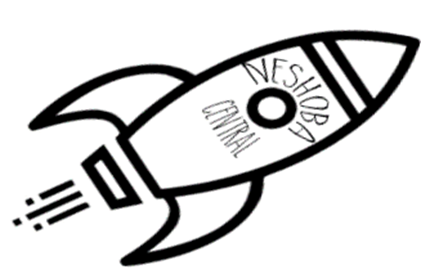 1st Grade Supply List2023-20243   	   plastic pocket folders (with prongs inside)2     70-page wide ruled notebook    package washable markers2     packages of yellow #2 pencils (USA Gold are our favorites!)  4 	    boxes 24-count crayons2 	    packages dry erase markers (fine tip, black)1 	    pair blunt-tipped scissors 3 	    packages of glue sticks  	1     all-purpose zipper bag for supplies 2     boxes of tissue 1     box quart Zip-loc bags 1     box sandwich Zip-loc bags 1     pair of headphones2     rolls of paper towels2     bottles of Germ-xWish List Items:Boys:  White cardstock			Girls:  Colored cardstock             Multipurpose cleaner				   Disinfectant wipes             Laminating sheets				   Laminating sheets